SCHEDA PROGRAMMAIn collaborazione con Associazione Eurogemmer EvolutionLA MEDICINA MANUALE NEL TRATTAMENTO DELLE PATOLOGIE DELLE ARTICOLAZIONI DEGLI ARTI METODO BOURDIOL-BORTOLINData: 06-08 /MAGGIO/ 2022Luogo e sede: Conegliano (TV) Ex Convento San Francesco Via E. De Amicis, 4Docenti Dott.ssa Roberta Bortolin medico medicina generale -  Dott. Roberto Carniel Medico dello Sport -   Dott Fkt Stefano Fraccaro fisioterapista - Introduzione:Questo corso tratta le patologie articolari degli arti con il consueto approccio originale, sintetico ed essenziale, sia nel momento diagnostico che terapeutico, del metodo Bourdiol-Bortolin. Obiettivi e contenuti:Ogni sezione si apre con la descrizione anatomo-funzionale e biomeccanica delle varie articolazioni degli arti, lo studio dei piani muscolari e della loro innervazione metamerica, le patologie ad esse correlate per arrivare al trattamento globale integrato dei tre foglietti embrionali da cui originano tutte le strutture interessate e dove il recupero segmentario vertebrale e la rieducazione in contro-resistenza manuale hanno un ruolo fondamentale nel recupero del movimento e della stabilità articolare.Perché partecipare:Al termine del corso ogni partecipante:avrà acquisito le conoscenze anatomiche e biomeccaniche per condurre una diagnosi di patologia articolare e metamericasaprà valutare e trattare l’instabilità articolare al fine di ridurre  i fenomeni degenerativisarà in grado di effettuare uno sblocco e un recupero tonico-posturale dopo una distorsione articolare saprà attuare una rieducazione muscolare specifica in preparazione o in seguito ad un intervento ortopedicosaprà valutare le implicazioni posturali di compenso nelle patologie articolari degli arti inferiori. Accreditato per:FisioterapistiMedico chirurgo: Medicina dello sport, Fisiatria, Ortopedia, Neurologia, Otorinolaringoiatria, Medicina generale, Anestesia, Pediatria, ReumatologiaPROGRAMMA DETTAGLIATOCURRICULUM BREVE DOCENTE/I BORTOLIN ROBERTAMedico Chirurgo, ha frequentato i corsi di Medicina manuale, Neuropodologia e di Medicina Integrata del Prof Bourdiol presso il CENTRE di Parigi e di Posturologia clinica presso il CSTNF di Torino. Diplomata nel 2000 in Agopuntura e tecniche di riflessoterapia presso l’AIRAS di Padova e in Auricoloagopuntura con il prof Alimì. Dal 2014 è docente nei corsi dI medicina manuale e neurokinesiologia metodo Bourdiol-Bortolin. Ha lavorato come medico di Medicina Generale fino al 2013, attualmente lavora come libera professionista. BUSELLI PAOLOMedico Chirurgo specializzato in medicina dello Sport e in Terapia Fisica e Riabilitazione. Già Direttore della Struttura Complessa di Riabilitazione Specialistica dell’Azienda Socio-Sanitaria Territoriale di Cremona. Docente dell’insegnamento “Principi e metodi riabilitativi nelle patologie dell’apparato locomotore” presso il Corso di Laurea di Fisioterapia dell’Università degli studi di Brescia. Presidente Società Italiana Terapia con Onde d’Urto (SITOD). E’ stato Medico dello Sport presso Fisi, Fidal, Gruppo Sportivo Fiamme Gialle. Attualmente lavora come libero professionista.CARNIEL ROBERTOMedico Chirurgo specialista in Medicina dello Sport, ha frequentato i corsi di Medicina manuale, Medicina Integrata (omeopatia, organoterapia, agopuntura) e di podologia medica del Prof Bourdiol. Dal 2008 è docente in medicina fisica e riabilitazione presso l’Università D’Annunzio di Chieti corso di fisioterapia e nel 2011 docente in medicina manuale corso di specialità in Medicina Fisica e riabilitazione presso la stessa Università. Presidente e docente dell’Associazione Eurogemmer Evolution, gruppo di ricerca e formazione in Medicina manuale e Posturologia secondo il metodo Bourdiol-Bortolin, lavora come libero professionista e Direttore sanitario presso il Centro medico Spondilos ambulatorio polispecialistico di cure fisiche e Medicina dello Sport.FRACCARO STEFANODiplomato come terapista della riabilitazione presso la scuola di Conegliano e Laureato in Fisioterapia presso l’Università di Chieti, ha frequentato dal ’95 al ’99 i corsi di neurokinesiologia, tecniche miotensive, e di medicina globale del Prof Bourdiol. Dopo aver lavorato come fisioterapista presso l’Istituzione pubblica “Opere Pie” di Pederobba, dal 1993 è coordinatore presso l’ambulatorio di Cure fisiche e riabilitazione Fisionova a Castelfranco Veneto. Dal 1997 è docente di medicina manuale e neurokinesiologia secondo il metodo Bourdiol-Bortolin dapprima nel Gemmer Italia e attualmente presso l’Associazione Eurogemmer Evolution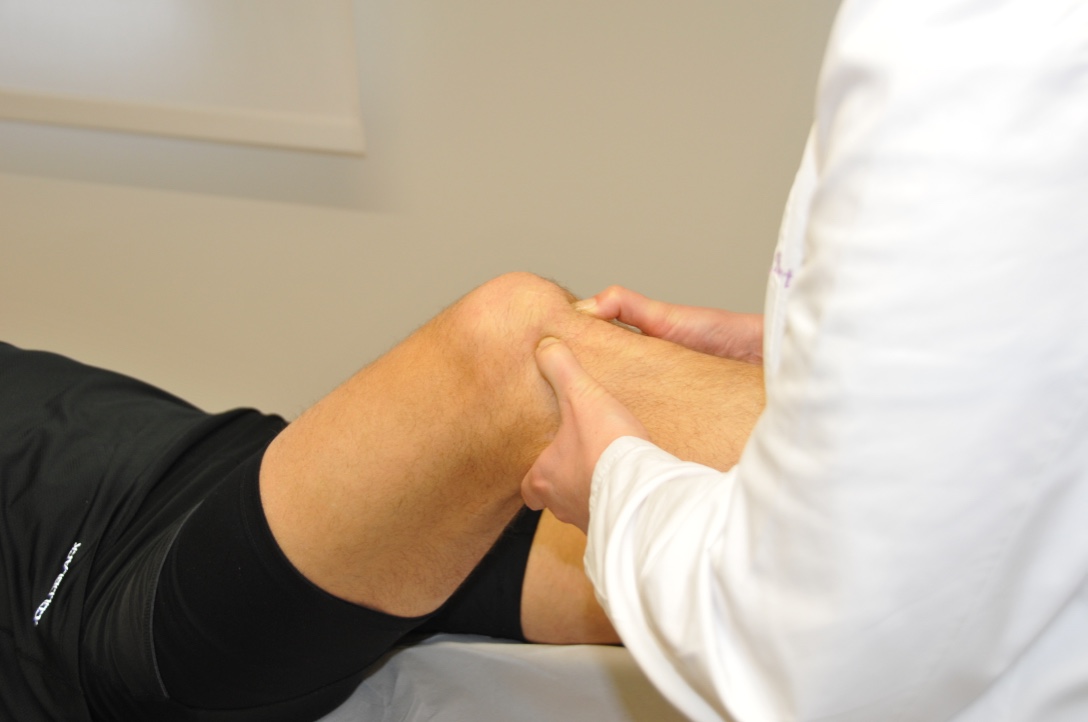 Terminologia da utilizzare (ECM NAZIONALE) per la compilazione per la colonna METODOLOGIA:Lezioni magistraliSerie di relazioni su tema preordinatoTavole rotonde con dibattito tra espertiConfronto/dibattito tra pubblico ed esperto/i guidato da un conduttore Presentazione di problemi o di casi clinici in seduta plenaria (non a piccoli a gruppi)Lavoro a piccoli gruppi su problemi e casi clinici con produzione diRapporto finale da discutere con espertoDimostrazioni tecniche senza esecuzione diretta da parte dei partecipantiEsecuzione diretta da parte di tutti i partecipanti di attività pratiche o tecniche Role-playingTerminologia possibile da utilizzare per la compilazione della colonna RISULTATO ATTESO. aggiornamento delle conoscenze inerenti il … dolore … nocicezione …. sensibilizzazione periferica … e loro influenza in termini di ragionamento clinico e formulazione di piano terapeutico …approfondire … il significato … il concetto …conoscere la meccanica articolare  …. Patomeccanica …identificare indicazioni e controindicazioni …identificare … i meccanismi … i punti di repereindividuare ed esaminare palpatoriamente le strutture anatomiche del …individuazione dei punti di repere xxx , yyy, aaa., ecc. migliorare  … l’esame palpatorio … tecniche valutazione eseguire un corretto esame …illustrazione delle tecniche di valutazione …. della tecnica xxx , yyy, aaa., ecc. illustrazione delle tecniche di trattamento …. della tecnica xxx , yyy, aaa., ecc. esecuzione delle tecniche di valutazione …. della tecnica xxx , yyy, aaa., ecc. esecuzione delle tecniche di trattamento … della tecnica xxx , yyy, aaa., ecc.formulare una diagnosi fisioterapica … piano terapeutico applicare un procedimento sistematico e ragionato (ragionamento clinico) nell’esame IMPORTANTEDA INSERIRE QUI PER OGNI DOCENTE PER OGNI DOCENTE/RELATORE:COGNOME E NOME, PROFESSIONE, TITOLO DI STUDIO, RUOLO E LUOGO DI LAVORO, EVENTUALI ESPERIENZE LAVORATIVE O DI STUDIO INERENTI IL TEMA DELL’EVENTO ED EVENTUALI PUBBLICAZIONI IN MERITO.NOTA BENE:INVIARE IN FILE PRIMA DELL’EVENTO I CURRICULA COMPLETI DEI DOCENTI/RELATORI E DEI MODERATORI IN FORMATO EUROPEO, AGGIORNATI, DATATI E FIRMATI IN ORIGINALE E CON LA LIBERATORIA PER LA PRIVACY  (ad esempio usare il seguente testo: Il sottoscritto è a conoscenza che, ai sensi dell’art. 26 della legge 15/68, le dichiarazioni mendaci, la falsità negli atti e l’uso di atti falsi sono puniti ai sensi del codice penale e delle leggi speciali. Inoltre, il sottoscritto autorizza al trattamento dei dati personali, secondo quanto previsto dalla Legge 196/03.)Giorno 1 Venerdi 06 MAGGI0 2022Giorno 1 Venerdi 06 MAGGI0 2022Giorno 1 Venerdi 06 MAGGI0 2022Giorno 1 Venerdi 06 MAGGI0 2022Giorno 1 Venerdi 06 MAGGI0 2022Giorno 1 Venerdi 06 MAGGI0 2022OrarioArgomentoMetodologiaRisultato attesoin termini di conoscenze e/o abilità e comportamenti appresiTempoTempoOrarioArgomentoMetodologiaRisultato attesoin termini di conoscenze e/o abilità e comportamenti appresiOreMin.14.00Registrazione Partecipanti14.15Richiamo anatomo-fisiologico e biomeccaniso dell’articolazione della spalla. Elementi di stabilità ed instabilità dell’articolazione gleno-omerale.Lezione magistraleDr BUSELLIApprofondire le conoscenze anatomiche e biomeccaniche della spalla13015.45Le tendiniti e le capsulitiLezione magistraleDr BUSELLICapacità di diagnosi delle patologie della spalla116.45Coffee Break17.00L’indicazione all’atto manipolativo, l’esecuzione pratica delle manipolazioni: manovra spalla-mano, mobilizzazione gleno-omerale Esecuzione pratica delle manipolazioni del cingolo scapolareDimostrazione tecniche senza esecuzione diretta da parte dei partecipanti(Dott Fraccaro)Illustrare le tecniche di trattamento delle patologie della spalla118.00Manovre di sblocco, manipolazioni e rieducazione delle patologie di spallaEsecuzione diretta da parte di tutti i partecipanti (Dott Fraccaro- Dr Bortolin)Saper eseguire il trattamento manuale delle patologie della spalla1Giorno 2 Sabato 07 MAGGI0 2022Giorno 2 Sabato 07 MAGGI0 2022Giorno 2 Sabato 07 MAGGI0 2022Giorno 2 Sabato 07 MAGGI0 2022Giorno 2 Sabato 07 MAGGI0 2022Giorno 2 Sabato 07 MAGGI0 2022OrarioArgomentoMetodologiaRisultato attesoin termini di conoscenze e/o abilità e comportamenti appresiTempoTempoOrarioArgomentoMetodologiaRisultato attesoin termini di conoscenze e/o abilità e comportamenti appresiOreMin.9.00Cenni di anatomia e biomeccanica del gomito. Le patologie del gomitoLezione magistrale (dr Bortolin)Approfondire le conoscenze anatomiche e biomeccaniche del gomito459.45Diagnosi clinica e trattamento delle patologie del gomitoDimostrazioni tecniche senza esecuzione diretta dei partecipanti (Dr Fraccaro)Formulare una diagnosi clinica e un protocollo riabilitativo3010.15Trattamento della pronazione dolorosa del gomito e del tennis-elbow Manipolazione e rieducazione propriocettiva dei muscoli del gomitoEsecuzione diretta da parte di tutti i partecipanti (Dott Fraccaro- Dr Bortolin Dr Carniel)Saper impostare ed eseguire un protocollo di trattamento delle patologie del gomito3010.45Coffee Break11.00Cenni di anatomia e biomeccanica del polso e della mano e patologie correlateLezione magistrale (Dr Bortolin)Approfondire le conoscenze anatomiche del polso e mano3011.30Tendiniti e tenosinoviti e loro trattamento manualeDimostrazioni tecniche senza esecuzione diretta dei partecipanti (Dr Fraccaro)Saper riconoscere e trattare le patologie del polso e della mano3012.00Manovre di sblocco del polso e di rieducazione del polso e delle ditaEsecuzione diretta da parte di tutti i partecipanti (Dott Fraccaro- Dr Bortolin Dr Carniel)Saper eseguire le manovre di sblocco e rieducative del polso e della mano113.00Pausa Pranzo14.00L’articolazione coxo-femorale: anatomia funzionale e biomeccanica. Le patologie dell’anca, congenite, pediatriche, le capsuliti, la necrosi della testa del femore, la coxartrosi, la pubalgia, l’anca a scatto.Lezione magistrale (Dr Carniel)Approfondire le conoscenze anatomiche e cliniche dell’articolazione dell’anca13015.30Anamnesi ed esame obiettivo del soggetto coxalgico, i test per la diagnosi differenziale e le manovre di sblocco e rieducazione dell’ancaDimostrazioni tecniche senza esecuzione diretta dei partecipanti (Dr Fraccaro)Saper riconoscere e trattare le patologie dell’anca11516.45Coffee Break17.00Trattamento manuale e riabilitazione delle patologie dell’anca. Il triangolo dell’anca e la  rieducazione nelle patologie della coxo-femorale.Esecuzione diretta da parte di tutti i partecipanti (Dott Fraccaro- Dr Bortolin Dr Carniel)Sapere condurre un appropriato trattamento riabilitativo nelle patologie dell’anca2Giorno 3 Domenica 19 MARZO 2022Giorno 3 Domenica 19 MARZO 2022Giorno 3 Domenica 19 MARZO 2022Giorno 3 Domenica 19 MARZO 2022Giorno 3 Domenica 19 MARZO 2022Giorno 3 Domenica 19 MARZO 2022OrarioArgomentoMetodologiaRisultato attesoin termini di conoscenze e/o abilità e comportamenti appresiTempoTempoOrarioArgomentoMetodologiaRisultato attesoin termini di conoscenze e/o abilità e comportamenti appresiOreMin.9.00Anatomia funzionale, biomeccanica del ginocchio. Le distorsioni, le lesioni legamentose, tendinee e meniscali. La gonartrosiLezione magistraleDr BortolinApprofondire le conoscenze anatomiche e cliniche del ginocchio459.45Tecniche di rieducazione per il recupero della muscolatura del ginocchio. Le manovre meniscali L’articolazione tibio-tarsica. La sdr delle logge. Impostazione di un trattamento riabilitativo nelle patologie del ginocchio.Dimostrazioni tecniche senza esecuzione diretta dei partecipanti (Dr Fraccaro)Saper impostare un protocollo riabilitativo nelle patologie del ginocchio3010.15Manovre manipolative di sblocco e recupero propriocettivo delle lesioni legamentose e meniscali del ginocchio. Manovra della testa del peroneEsecuzione diretta da parte di tutti i partecipanti (Dott Fraccaro- Dr Bortolin Dr Carniel)Saper condurre un trattamento delle patologie del ginocchio3010.45Coffee Break11.00Cenni di anatomia, fisiologia e biomeccanica della caviglia. Il blocco astragalico. Le distorsioni.Lezione magistrale (Dr Carniel)Approfondire le conoscenze anatomiche e cliniche della caviglia4511.45La medicina manuale e la rieducazione propriocettiva delle patologie della cavigliaDimostrazioni tecniche senza esecuzione diretta dei partecipanti (Dr Fraccaro)Illustrare le tecniche di sblocco e recupero della caviglia4512.30La medicina manuale e la rieducazione propriocettiva delle patologie della cavigliaEsecuzione diretta da parte di tutti i partecipanti (Dott Fraccaro- Dr Bortolin Dr Carniel)Saper eseguire le tecniche di trattamento manuale delle patologie della caviglia3013.00Documentazione ECM1